PETAK, 22.05.2020.HRVATSKI JEZIKVježba čitanja i samoprocjenaPročitaj tekst naglas. Odaberi riječi i rečenice iz tablice koje se odnose na tvoje čitanje. Napiši nekoliko rečenica o svojem čitanju.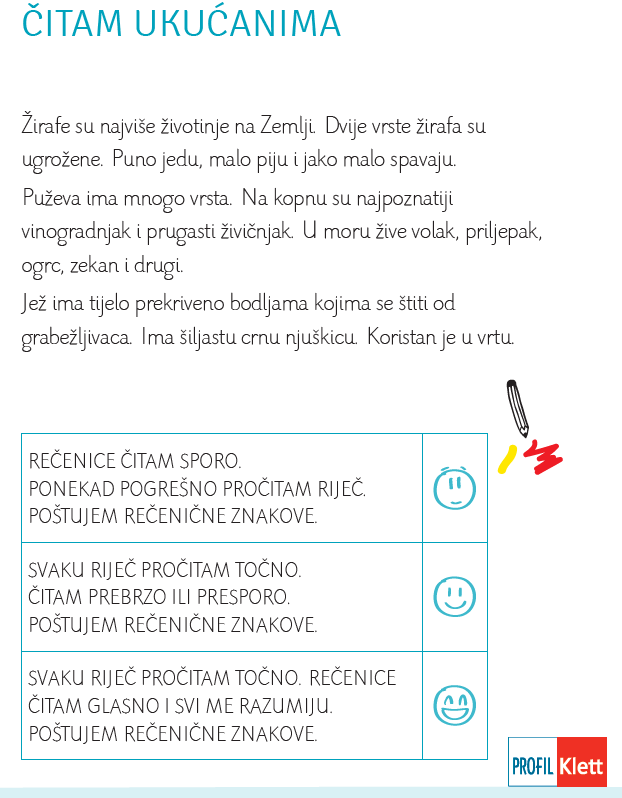 U Školi na Trećem poslušali ste bajku Tratinčica, koju je napisao Hans Christian Andersen.Ako želite pročitajte sami ovu bajku.https://read.bookcreator.com/YNGjZ3zPSHQozN02CkrkG8uoxIE3/_LuwFwffT-W5ZIHySuFXSQRiješi i ove zadatke:https://wordwall.net/embed/f171838b175c48d78f3c2f667e46a542?themeId=1&templateId=72MATEMATIKARiješi zadatke:ZBRAJANJE I ODUZIMANJE DO 20 IZRAČUNAJ. KORISTI SE BROJEVNOM CRTOM.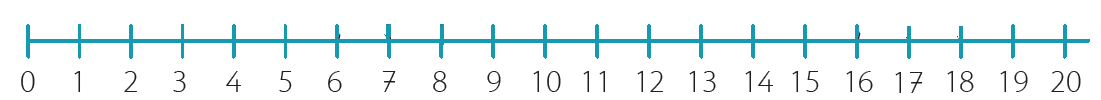 	7 + 5 	= 7 + 3 + 2				4 + 8 	= 4 + 6 + ______		= 10 + 2 					= ____________		= ______					= _____	13 – 7 = 13 – 3 –4				12 – 6 = 12 – 2 – ______		= 10 – 4					= ____________		= _____					= _____ ZBROJI. + 7 = ____		9 + 5 = ____		6 + 5 = ____		7 + 7 = ____	2 + 9 = ____		4 + 9 = ____		9 + 7 = ____		8 + 6 = ____	ODUZMI.		12 – 8 = ____		13 – 7 = _____	         15 – 6 = _____	            11 – 4 = _____18 – 9 = _____		14 – 6 = _____	         16 – 8 = _____	           13 – 4  = _____4. ZVONIMIR JE POJEO 9 MARELICA, A NJEGOV BRAT MATIJA 4 VIŠE. KOLIKO JE MARELICA POJEO MATIJA?RAČUN: _________________________________________________________________ ODGOVOR: ______________________________________________________________ PRIRODA I DRUŠTVORiješi zadatke-Snalaženje u prostoru i zajednici.Složi sobu:https://www.bookwidgets.com/play/EG6ZAC?teacher_id=5983250033934336Imenuj prostorije:https://wordwall.net/embed/ca27bfb6782e45358b628d4fe83f331e?themeId=1&templateId=22